Γράψε στο τετράδιο : 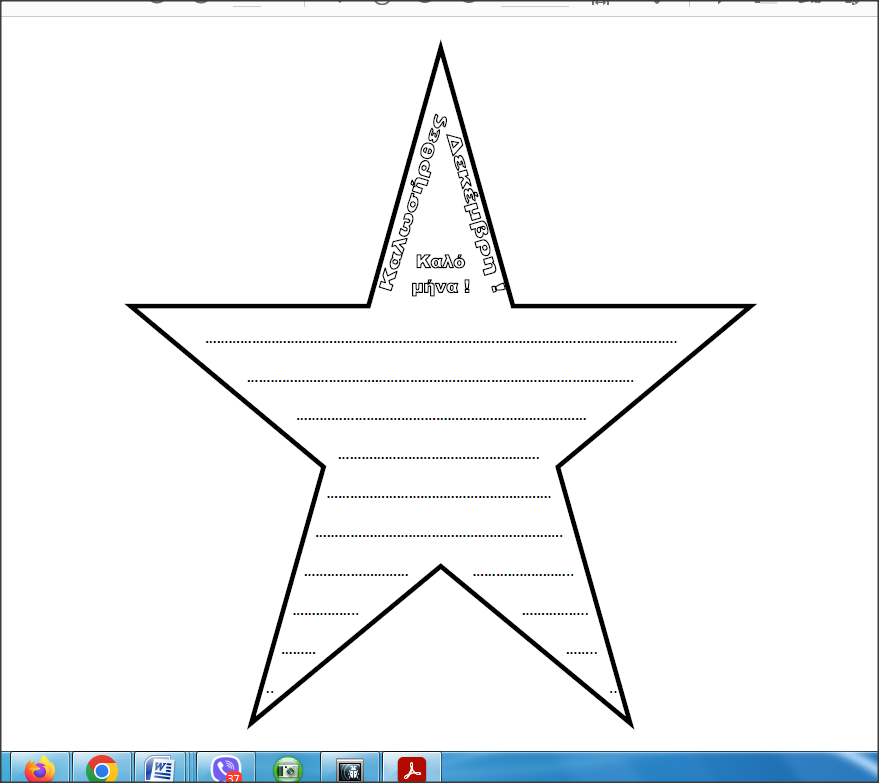 1 .   Την ημερομηνία ολογράφως .2.    Καλό μήνα, Δεκέμβρη !